KANSAS STATE DEPARTMENT OF EDUCATIONBudget Fund Transfers	2022-2023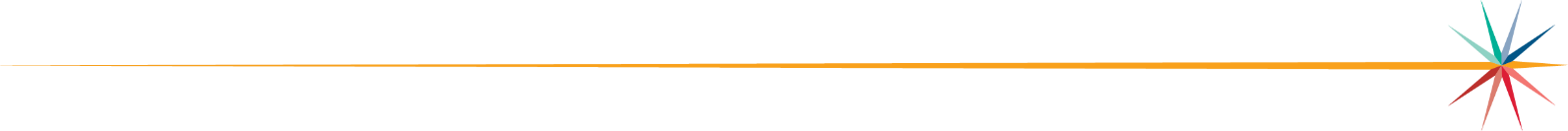 Transfers that MUST be made…Special education state aid payment is deposited into general fund (Code 06) and transferred to special education fund (Code 30).A calculated percentage of a district’s total adjusted (weighted) enrollment attributable to at-risk and bilingual weightings MUST be transferred from supplemental general fund (LOB) to at-risk K-12 and bilingual funds. K.S.A. Supp 72-5143  At-Risk (K-12)The amount that is proportional to that amount of such school district’s total foundation aid attributable to the at-risk weighting as compared to such district’s total foundation aid shall be transferred from the supplemental general fund to the at-risk K-12 fund of such school district. Bilingual The amount that is proportional to that amount of such school district’s total foundation aid attributable to the bilingual weighting as compared to such district’s total foundation aid shall be transferred from the supplemental general fund to the bilingual education fund of such school district.3.	The portion of state foundation aid attributable to the at-risk student weighting AND high-density at-risk student weighting, if any, shall be transferred from the general fund (Code 06) to the at-risk K-12 fund (Code 13) of such school district.  K.S.A. Supp 72-5153.  P:budget/2022workshop/transfers (budget fund)	Kansas leads the world in the success of each student.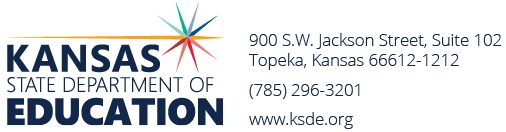 For more information, contact:Dale BrungardtDirector School Finance(785) 296-3872DBrungardt@ksde.org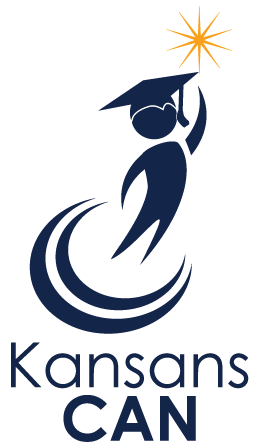 Kansas State Department of Education900 S.W. Jackson Street, Suite 102Topeka, Kansas 66612-1212(785) 296-3201www.ksde.org